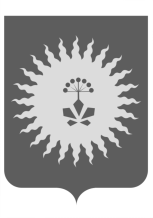 АДМИНИСТРАЦИЯАНУЧИНСКОГО МУНИЦИПАЛЬНОГО ОКРУГА ПРИМОРСКОГО КРАЯП О С Т А Н О В Л Е  Н И ЕОб утверждении плана мероприятий по приспособлению жилых помещений, занимаемых инвалидами и семьями, имеющими детей-инвалидов, и используемых для их постоянного проживания, а так же общего имущества в многоквартирных домах, в которых расположены указанные жилые помещения,  входящих в состав муниципального жилищного фонда, а так же частного жилищного фонда, с учетом потребностей инвалидов и обеспечения условий их доступности для инвалидов   В соответствии с Федеральным законом  от 06 октября 2003 года № 131-ФЗ «Об общих принципах организации местного самоуправления в Российской Федерации», постановлением правительства РФ от 09.07.2016 г № 649 «О мерах по приспособлению жилых помещений и общего имущества в многоквартирном доме с учетом потребностей инвалидов», постановлением Приморского края от 04.10.2017 г № 392-па «Об уполномоченном органе исполнительной власти Приморского края по координации мероприятий по приспособлению жилых помещений с учетом потребности инвалидов», руководствуясь Уставом Анучинского муниципального округа Приморского края, администрация Анучинского муниципального округа Приморского краяПОСТАНОВЛЯЕТ:1. Утвердить прилагаемый план мероприятий по приспособлению жилых помещений, занимаемых инвалидами и семьями, имеющими детей-инвалидов, и используемых для их постоянного проживания, а так же общего имущества в многоквартирных домах, в которых расположены указанные жилые помещения,  входящих в состав муниципального жилищного фонда, а так же частного жилищного фонда, с учетом потребностей инвалидов и обеспечения условий их доступности для инвалидов.            2. Общему отделу администрации Анучинского муниципального округа (Бурдейная) разместить настоящее постановление на официальном сайте администрации Анучинского муниципального округа Приморского края в информационно-телекоммуникационной сети Интернет.         3. Контроль за исполнением настоящего постановления возложить на заместителя главы администрации Анучинского муниципального округа   И.В. Дубовцева.Глава Анучинского муниципального округа                                                            С.А. ПонуровскийУТВЕРЖДЕНО: Постановлением администрации Анучинского муниципального округаот «26» января 2022г № 44ПЛАН МЕРОПРИЯТИЙ ПО ПРИСПОСОБЛЕНИЮ ЖИЛЫХ ПОМЕЩЕНИЙ, ЗАНИМАЕМЫХ ИНВАЛИДАМИ И СЕМЬЯМИ, ИМЕЮЩИМИ ДЕТЕЙ-ИНВАЛИДОВ, И ИСПОЛЬЗУЕМЫХ ДЛЯ ИХ ПОСТОЯННОГО ПРОЖИВАНИЯ, А ТАКЖЕ ОБЩЕГО ИМУЩЕСТВА В МНОГОКВАРТИРНЫХ ДОМАХ, В КОТОРЫХ РАСПОЛОЖЕНЫ УКАЗАННЫЕ ЖИЛЫЕ ПОМЕЩЕНИЯ, ВХОДЯЩИХ В СОСТАВ МУНИЦИПАЛЬНОГО ЖИЛИЩНОГО ФОНДА, А ТАКЖЕ ЧАСТНОГО ЖИЛИЩНОГО ФОНДА, С УЧЕТОМ ПОТРЕБНОСТЕЙ ИНВАЛИДОВ И ОБЕСПЕЧЕНИЯ УСЛОВИЙ ИХ ДОСТУПНОСТИ ДЛЯ ИНВАЛИДОВ26.01.2022 годс. Анучино№44N п/пНаименование мероприятийСроки выполнения мероприятийОтветственные исполнители1.Рассмотрение документов о характеристиках жилого помещения инвалида, общего имущества в многоквартирном доме, в котором проживает инвалид (технический паспорт (технический план), кадастровый паспорт и иные документы)В течение 30 дней с момента поступления документов Комиссия по обследованию жилых помещений инвалидов и общего имущества в многоквартирных домах, в которых проживают инвалиды, в целях их приспособления с учетом потребностей инвалидов и обеспечения условий их доступности для инвалидов (далее - Комиссия)2.Рассмотрение подтверждающих документов о признании гражданина инвалидом, в том числе выписки из акта медико-социальной экспертизы гражданина, признанного инвалидомВ течение 30 дней с момента поступления документов Комиссия3.Проведение визуального, технического осмотра жилых помещений инвалидов, общего имущества в многоквартирных домах, в которых проживают инвалиды, при необходимости проведение дополнительных обследований, испытаний несущих конструкций жилого зданийСогласно графику обследованияКомиссия4.Проведение беседы с гражданином, признанным инвалидом, проживающим в жилом помещении, в целях выявления конкретных потребностей этого гражданина в отношении приспособления жилого помещенияСогласно графику обследованияКомиссия5.Оценка необходимости и возможности приспособления жилого помещения инвалида и общего имущества в многоквартирном доме, в котором проживает инвалид, с учетом потребностей инвалида и обеспечения условий их доступности для инвалида.Согласно графику обследованияКомиссия6.Обследование жилых помещений инвалидов и общего имущества в многоквартирных домах, в которых проживают инвалидыСогласно графику обследованияКомиссия7.Оформление акта обследования жилого помещения, занимаемого инвалидом и семьями, имеющими детей-инвалидов, и используемого для их постоянного проживания, а также общего имущества в многоквартирных домах, в которых расположено указанное жилое помещение инвалида, с учетом потребностей инвалида и обеспечения условий их доступности для инвалида (далее –Акт обследования)в течение 10 дней со дня осуществления мероприятий указанных в пунктах 3-6 настоящего планаКомиссия8.Принятие решения о проведении проверки экономической целесообразности реконструкции или капитального ремонта многоквартирного дома (части дома) в целях приспособления жилого помещения инвалида и (или) общего имущества в многоквартирном доме, в котором проживает инвалид, с учетом потребностей инвалида и обеспечения условий их доступности для инвалида при отсутствии технической возможности для приспособления жилого помещения инвалида и (или) общего имущества в многоквартирном доме, в котором проживает инвалид, с учетом потребностей инвалида и обеспечения условий их доступности для инвалидав течение 15 рабочих дней со дня составления акта обследованияКомиссия9.По результатам проверки экономической целесообразности (нецелесообразности) реконструкции или капитального ремонта многоквартирного дома (части дома), в котором проживает инвалид, в целях приспособления с учетом потребностей инвалида и обеспечения условий их доступности для инвалида комиссия по форме, утвержденной Министерством строительства и жилищно-коммунального хозяйства Российской Федерации, принимает решениев течение 15 рабочих дней со дня получения результатов проверкиКомиссия9.1.Решение об экономической целесообразности реконструкции или капитального ремонта многоквартирного дома (части дома), в котором проживает инвалид, в целях приспособления жилого помещения инвалида и (или) общего имущества в многоквартирном доме, в котором проживает инвалид, с учетом потребностей инвалида и обеспечения условий их доступности для инвалидав течение 15 рабочих дней со дня получения результатов проверкиКомиссия9.2.Решение об экономической нецелесообразности реконструкции или капитального ремонта многоквартирного дома (части дома), в котором проживает инвалид, в целях приспособления жилого помещения инвалида и (или) общего имущества в многоквартирном доме, в котором проживает инвалид, с учетом потребностей инвалида и обеспечения условий их доступности для инвалидав течение 15 рабочих дней со дня получения результатов проверкиКомиссия10.Принятие заключение о возможности приспособления жилого помещения инвалида и общего имущества в многоквартирном доме, в котором проживает инвалид, с учетом потребностей инвалида и обеспечения условий их доступности для инвалида или заключение об отсутствии такой возможности. Формы соответствующих заключений утверждаются Министерством строительства и жилищно-коммунального хозяйства Российской ФедерацииВ течение 15 дней со дня получения результатов проверки (акта обследования жилого помещения и общего имущества многоквартирного дома в котором проживает инвалид)Комиссия11.Для принятия решения о включении мероприятий в план мероприятий заключение, предусмотренное пунктом 10 в течение 10 дней со дня его вынесенияКомиссия